révision partielle des principes directeurs d'examen De la LaitueDocument établi par un expert des Pays-Bas Avertissement : le présent document ne représente pas les principes ou les orientations de l’UPOV

Ce document a été généré à l'aide d'une traduction automatique dont l'exactitude ne peut être garantie. Par conséquent, le texte dans la langue originale est la seule version authentique.	L'objet du présent document est de présenter une proposition de révision partielle des principes directeurs d'examen de la laitue (document TG/13/11 Rev. 2).	À sa cinquante-septième session, le Groupe de travail technique sur les plantes potagères (TWV), a examiné une proposition de révision partielle des principes directeurs d'examen de la laitue (Lactuca sativa L.) sur la base des documents TG/13/11 Rev. 2 et TWV/57/12 “Partial revision of the Test Guidelines for Lettuce” et a proposé les modifications suivantes (voir document TWV/57/26 “Report”, paragraphe 68) :Ajout de “Résistance a Bremia lactucae (Bl) Isolat Bl: 36EU”, y compris les variétés indiquées à titre d'exemple ;Révision de l'explication Ad. 38 à 52 “Résistance à Bremia lactucae (Bl)” ;	(c)	Ajout des caractères du tableau des caractères dans le questionnaire technique (en anglais uniquement).	Les modifications proposées sont indiquées ci-dessous en surbrillance et soulignées pour les insertions et biffées pour les suppressions.Proposition d’ajout de “Résistance a Bremia lactucae (Bl) Isolat Bl: 36EU”, y compris les variétés indiquées à titre d'exemple	Il est proposé d'inclure le nouveau caractère 53 dans le chapitre 10 "Questionnaire technique", section 5 "Caractères de la variété à indiquer".Révision de l'explication Ad. 38 à 52 “Résistance à Bremia lactucae (Bl)”Ad. 38 à 52 53: Résistance à Bremia lactucae (Bl), plusieurs isolatsPour référence : l’International Bremia Evaluation Board (IBEB) publie des mises à jour régulières du tableau de réaction des hôtes différentiels.  Le tableau le plus récent est disponible sur le site de l’ISF à l’adresse http://www.worldseed.org/our-work/plant-health/other-initiatives/ibeb/.  Des illustrations pour l'échelle d'observation sont également fournies.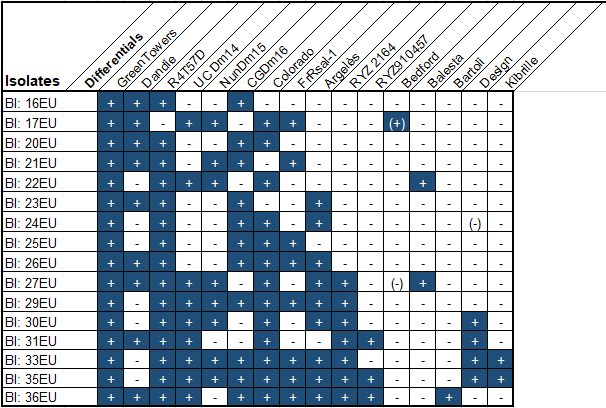 La résistance est indiquée par - ou (-), la susceptibilité par + ou (+). Les parenthèses indiquent un niveau d'expression bas et parfois variable du phénotype.Proposition d’ajout des caractères du tableau des caractères dans le questionnaire technique (en anglais uniquement)	Les ajouts proposés au TQ 5 sont présentés en surbrillance et soulignés :[Fin du document]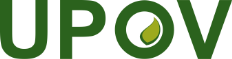 FUnion internationale pour la protection des obtentions végétalesComité techniqueCinquante-neuvième sessionGenève, 23 et 24 octobre 2023TC/59/18Original:  anglaisDate:  21 septembre 2023EnglishEnglishfrançaisfrançaisdeutschespañolExample Varieties
Exemples
Beispielssorten
Variedades ejemplo
Note/
Nota53.QLVG(+)absentabsentabsenteabsentefehlendausenteBartoli, RYZ21641presentpresentprésenteprésentevorhandenpresenteDesign, Kibrille91.Agent pathogèneBremia lactucae2.État de quarantainenon3.Espèce hôtelaitue - Lactuca sativa L.4.Source de l’inoculumGEVES (FR) ou Naktuinbouw (NL)5.IsolatBl: 16EU,17EU, 20-27EU, 29-31EU, 33EU, 35EU, 36EU6.Identification de l’isolatessai sur les différentiels (voir le tableau ci-dessous)7.Détermination du pouvoir pathogèneessai sur les variétés sensibles8.Multiplication de l’inoculum8.2Variété de multiplicationvariété sensible, par exemple Green TowersPour les isolats plus élevés, Pour les isolats dont le nombre est plus élevé que 16EU, une variété avec une résistance détruite peut être préférable pour maintenir l’isolat en bonne santé.8.8Durée de conservation/viabilité de l’inoculum2 heures à température ambiante;  2 jours au frigo9.Format de l’essai9.1Nombre de plantes par génotypeau moins 209.2Nombre de répétitions-9.3Variétés témoins(à titre d’information) différentiels (voir le tableau ci-dessous)9.4Protocole d’essai-9.5Installation d’essaichambre climatisée9.6Température15 °C-18 °C9.7Lumièresuffisant pour assurer une bonne croissance des végétaux;  les plantules ne doivent pas être étiolées option : lumière réduite 24 heures après l’inoculation9.8Saison-9.9Mesures spécialesles plantes peuvent pousser sur du buvard mouillé avec ou sans solution nutritive, sur du sable ou en terreau (voir le point 13) il est essentiel que l’humidité soit élevée (>90%) pour l’infection et la sporulation10.Inoculation10.1Préparation de l’inoculumenlever par lavage des feuilles en agitant vigoureusement dans un conteneur fermé10.2Quantification de l’inoculumcompter les spores;  la densité des spores doit être de 
3 x 104 - 1 x 10510.3Stade de la plante lors de l’inoculationstade du cotylédon10.4Méthode d’inoculationpulvériser jusqu’à écoulementoption : lumière réduite 24 heures après l’inoculation10.5Première observationdébut de sporulation sur les variétés sensibles (environ 7 jours après l’inoculation)10.6Deuxième observation3-4 jours après la première observation (environ 10 jours après l’inoculation)10.7Observations finales14 jours après l’inoculation deux de ces trois observations peuvent suffire, la troisième note est facultative pour l’observation de l’évolution des symptômes en cas de doutele jour de sporulation maximale doit se produire au cours de cette période11.Observations11.1Méthodeobservation visuelle de la sporulation et de la réaction nécrotique à l’infection	11.2Échelle d’observation résistante :classe 0	aucune sporulation, aucune nécroseclasse 1	aucune sporulation, présence de nécroseclasse 2	sporulation faible (beaucoup moins forte que pour la variété témoin sensible) avec nécroseclasse 3	sporulation faible (moins forte que pour la variété témoin sensible et sans évolution entre la deuxième et la troisième observation) avec nécroseclasse 4	sporulation très éparse (sans évolution entre la deuxième et la troisième observation) sans nécrosesensible :classe 5	sporulation réduite (par rapport à la variété témoin sensible) sans nécroseclasse 6	sporulation normale sans nécrose11.3Validation de l’essaisur des variétés types en cas de sporulation normale (même degré que pour la variété témoin sensible) avec nécrose, un autre essai doit être mené sur des plantes plus grandes ou un autre substrat12.Interprétation des données en termes de niveaux d’expression des caractères de l’UPOV classe 0, 1, 2, 3 et 4 : résistanteclasse 5 et 6 : sensible13.Points critiques de contrôleréaction des variétés types (la pression de l’infection peut varier selon les expériences et donner lieu à de légères différences d’intensité de la sporulation).  Lorsque les réactions ne sont pas claires, l’expérience doit être renouvelée.  Le semis en terre peut être utilisé pour constater visuellement la nécrose mais une sporulation faible (bien moins forte que la variété témoin sensible) peut apparaître;  lors d’un essai sur du sable, les spores peuvent être confondues avec des grains de sable.  Lors de l’utilisation d’une solution nutritive sur du buvard mouillé, un fongicide peut être ajouté pour éviter une contamination par des saprophytes.Char. No.(*)Characteristic NameComments1(*)Seed: color6(*)Leaf: number of divisions11(*)Leaf: anthocyanin coloration12(*)Leaf: hue of anthocyanin coloration13Leaf: area covered by anthocyanin coloration14(*)Leaf: color15(*)Leaf: intensity of green color34Only varieties with Plant: degree of overlapping of upper part of leaves: medium or strong: Time of harvest maturity35(*)Time of beginning of bolting38Resistance to Bremia lactucae (Bl) Isolate Bl: 16EU39Resistance to Bremia lactucae (Bl) Isolate Bl: 17EU40Resistance to Bremia lactucae (Bl) Isolate Bl: 20EU41Resistance to Bremia lactucae (Bl) Isolate Bl: 21EU42Resistance to Bremia lactucae (Bl) Isolate Bl: 22EU43Resistance to Bremia lactucae (Bl) Isolate Bl: 23EU44Resistance to Bremia lactucae (Bl) Isolate Bl: 24EU45Resistance to Bremia lactucae (Bl) Isolate Bl: 25EU46Resistance to Bremia lactucae (Bl) Isolate Bl: 26EU47Resistance to Bremia lactucae (Bl) Isolate Bl: 27EU48Resistance to Bremia lactucae (Bl) Isolate Bl: 29EU49Resistance to Bremia lactucae (Bl) Isolate Bl: 30EU50Resistance to Bremia lactucae (Bl) Isolate Bl: 31EU51Resistance to Bremia lactucae (Bl) Isolate Bl: 33EU52Resistance to Bremia lactucae (Bl) Isolate Bl: 35EU53Resistance to Bremia lactucae (Bl) Isolate Bl: 36EU54Resistance to Lettuce mosaic virus (LMV) Pathotype II55Resistance to Nasonovia ribisnigri (Nr) Biotype Nr: 0 56Resistance to Fusarium oxysporum f. sp. lactucae (Fol) Race 1CharacteristicsExample VarietiesNote5.2
(6)5.2
(6)absent or very fewFiorella, Lollo rossavery few to fewfewCurletta, Rodagiofew to mediummediumEzabel, Jadigon  medium to manymanyExpedition, Multired 54many to very manyvery manyExcite, Ezfrill, Telex5.4
(12)5.4
(12)reddishLollo rossapurplishIridebrownishLuana, Maravilla de VeranoCharacteristicsExample VarietiesNote5.5
(13)5.5
(13)Leaf: area covered by anthocyanin colorationvery smallSteirer Krauthauptelvery small to smallsmallDiablosmall to mediummediumLuanamedium to largelargeMerveille des quatre saisonslarge to very largevery largeBijou, Revolution5.6
(14)5.6
(14)Leaf: colorgreenVerpiayellowish greenDorée de printempsgreyish greenCeltuce, Du bon jardinier5.8
(34)5.8
(34)Only varieties with Plant: degree of overlapping of upper part of leaves: medium or strong: Time of harvest maturityvery earlyGotte jaune d'orvery early to earlyearlyPantlika, Sucrineearly to mediummediumClarionmedium to latelateBlonde maraîchère,  Calmarlate to very latevery lateEl Toro, Pinokkio9 [   ]CharacteristicsExample VarietiesNote5.10
(38)absentGreen Towers1 [   ]presentArgelès9 [   ]not tested[   ]5.11
(39)absentGreen Towers1 [   ]presentArgelès9 [   ]not tested[   ]5.12
(40)absentGreen Towers1 [   ]presentFrRsal-19 [   ]not tested[   ]5.13
(41)absentGreen Towers1 [   ]presentArgelès, Colorado9 [   ]not tested[   ]5.14
(42)absentGreen Towers1 [   ]presentFrRsal-19 [   ]not tested[   ]5.15
(43)absentGreen Towers1 [   ]presentColorado9 [   ]not tested[   ]CharacteristicsExample VarietiesNote5.16
(44)absentArgelès, Colorado1 [   ]presentDandie, NunDm15,  UCDm149 [   ]not tested[   ]5.17
(45)absentColorado1 [   ]presentArgelès9 [   ]not tested[   ]5.18
(46)absentColorado1 [   ]presentBalesta, Bedford9 [   ]not tested[   ]5.19
(47)absentBalesta, Colorado1 [   ]presentFrRsal-19 [   ]not tested[   ]5.20
(48)absentArgelès1 [   ]presentBalesta9 [   ]not tested[   ]5.21
(49)absentArgelès, Colorado1 [   ]presentBalesta9 [   ]not tested[   ]5.22
(50)absentColorado, RYZ9104571 [   ]presentArgelès, Balesta9 [   ]not tested[   ]5.23
(51)absentKibrille, RYZ21641 [   ]presentRYZ9104579 [   ]not tested[   ]CharacteristicsExample VarietiesNote5.24
(52)absentDesign, Kibrille1 [   ]presentBartoli9 [   ]not tested[   ]5.25
(53)absentBartoli, RYZ21641 [   ]presentDesign, Kibrille9 [   ]not tested[   ]5.26
(54)Resistance to Lettuce mosaic virus (LMV) Pathotype IIabsentBijou, Hilde II, Sprinter, Sucrine1 [   ]presentCapitan, Corsica9 [   ]not tested[   ]5.27
(55)absentAbel, Green Towers, Nadine1 [   ]presentBarcelona, Bedford, Dynamite, Silvinas9 [   ]not tested[   ]5.28
(56)Resistance to Fusarium oxysporum f.sp. lactucae (Fol) Race 1susceptibleCobham Green, Patriot1 [   ]moderately resistantAffic, Fuzila, Natexis2 [   ]highly resistantCosta Rica No. 4,  Romasol3 [   ]not tested[   ]